               PSHE Pre Curriculum Friday Overview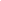                  Additional topics added.Autumn 1Our classroom environmentRules in schoolLesson 1 – Hide and Seek Lesson 3 – I likeFriendshipHow to care for family and friendsAutumn 2Lesson 5 – What a ProblemLesson 6 – Take the PlungeLesson 9 – Stick to the RulesLikes/dislikesFair/unfairRight/wrongSpring 1Lesson 10 – Rainy DayLesson 12 – Clean and TidyBeing responsibleTaking TurnsBeing kindUnkind words and actionsSpring 2Lesson 13 – Bully BoyLesson 15 – One Gold StarLesson 18 – A Piece of CakeUnderstand how our behaviour affects othersMy feelingsOthers feelingsSummer 1Lesson 21 – Getting in a KnotLesson 22 – E Safety, Be Safe My opinionRoad safetyWhich groups do I belong in?What groups are in the community?Summer 2Lesson 23 – Eid Mubarak Lesson 24 – Playtime GamesLooking after the environmentMaking good choices about our health and well beingTransitionTransition